Mandag		15:00	Enkel velkomstmat		Innføring i retreaten i undervisningsrommet18.00	Middag - stille med musikk20.00	Samling i undervisningsrommet med lyttegruppe21.00	Pilegrimsgudtjeneste med impuls om pilegrimTirsdag07.45	Frokost (stille med musikk)09.00	Morgengudstjeneste i Lia Kirke m/nattverd 10:00	Jesusmeditasjon (med kort innledning)	11:00	Kaffe/te i peisestua11.30 Pilegrimsvandring med matpakke (3 timer) 12:45	Middagsbønn i Lia Kirke		13:00	Matpakke (stille med musikk)14.30	Samling i Stavkirka16:00	Fika i peisestua. Åndelig lesning 18.00	Middag - stille med musikk20.00	Samling i undervisningsrommet med lyttegruppe21.00	Aftenbønn i kirken Onsdag07.45	Frokost (stille med musikk)09.00	Morgengudstjeneste i Lia Kirke m/nattverd10:00	Jesusmeditasjon	11:00	Kaffe/te i peisestua11.30 Pilegrimsvandring på ski med matpakke (3 timer)12:45	Middagsbønn i Lia Kirke		13:00	Matpakke (stille med musikk)14.30	Samling i Stavkirka16:00	Fika i peisestua		Åndelig lesning 18.00	Middag - stille med musikk20.00	Samling i undervisningsrommet med lyttegruppe21.00	Aftenbønn i kirkenTorsdag08.00	Frokost (stille med musikk)09.00	Helingsgudstjeneste i Lia Kirke11.45	Avslutningssamling i undervisningsrommet		12.30	Lunsj (stille med musikk)for deg som er underveis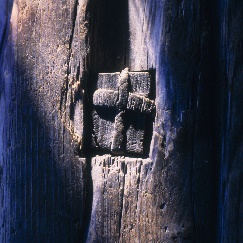 Til Prester og alle kirkelig ansattei Nidaros bispedømmeSom ledd i bispedømmets personalomsorginviteres det tilRETREAT PÅ LIA GÅRD 9. – 12. januar 2023Deltakere kommer til Lia gård mandag middag. Avslutning torsdag.Lia Gård er plassert i vakre omgivelser som hjelper oss å erfare Guds skjønnhet og Guds tale gjennom storslått natur og de forskjellige kirkerommene som står til disposisjon. Lia og Nidaros bispedømme har lang og god tradisjon for samarbeid. Denne retreaten integrerer pilegrimsmotivet i gudstjenester og impulser, og gir mulighet for pilegrimsvandring.Påmelding til Lia Gård innen 15. des 2022. Prester må sende påmeldingen via prosten til bispedømmekontoret for å kunne søke utgiftsdekning til retreaten fra arbeidsgiver. Andre yrkesgrupper må kontakte sin egen arbeidsgiver for dette.Total pris pr pers er kr 2700,- for 3 døgn.For nærmere opplysninger, ta kontakt med:Lia Gård: tlf. 62 46 65 00, eller Børre Rindal: tlf. 995 26 794 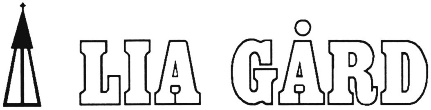 ______________________________________________________________Adr.	Postboks 106		Bankgiro:	1850.05.145622481Koppang				Tlf.	62 46 65 00		Org.nr.		868 026 782 MVAE-post:	retreat@liagard.no 	Hjemmeside:	www.liagard.noen bebodd rasteplassRETREATOg han sa til dem: «Kom med meg til et ensomtsted hvor vi kan være alene, og hvil dere litt!»For det var så mange som kom og gikk at de ikke en gang fikk tid til å spise.				Mark. 6,31Retreat innbyr til å trekke seg tilbake fra den travle verden vitil daglig er opptatt av – for å rette oppmerksomheten mot Gud. Den treenige Gud skal virke i oss – til fred og hvile for kropp og sjel. TROEN PÅ DEN TREENIGE GUDVi tror på den treenige Gud, slik troen er formulert i den nikenske og apostoliske trosbekjennelse.Gud skaper mennesket til å tas opp i det kjærlighetens fellesskap som er mellom Faderen, Sønnen og Ånden fra evighet av. Gud ser hvert menneske med et kjærlig blikk og søker et levende fellesskap med alle. Vi kalles til å gi ham vårt gjensvar.Å OPPDAGE EGNE BØNNESPRÅKPå en retreat kan man utforske sitt eget bønnespråk. Vår erfaring er at nye bønnespråk kan vise seg å være livgivende og styrkende for troslivet. Bønn kan finne form i maling, vandring i naturen, stille bønn, lovsang, Jesusmeditasjon, fysisk aktivitet og mye annet. Vi legger til rette for å bruke kroppen og alle sanser og kreative evner i bønnen og i det åndelige livet.TILBUD OM SAMTALEDet blir gitt tilbud om minst én individuell samtale i løpet av retreaten for alle deltakerne som ønsker det.under en åpen himmelPRAKTISKE OPPLYSNINGERAlle får eget rom med oppredd seng og håndklær.Ta med bibel og noe å notere på. Vi har et utvalg bøker/litteratur som egner seg til åndelig lesning. Mange har glede av å få fri fra mobiltelefonen la jobb og saksdokumenter ligge igjen hjemme.Det er anledning til å gå turer – på ski eller på beina – iskog og mark og området rundt gården. Husk det når du pakker tøyet. Utstyrspark med ski, staver og skisko er til gratis utlån for alle.Er det spesielle forhold vi bør kjenne til, som f.eks. allergier, dietter, handikap, psykiske problem etc., ber vi om å få beskjed. Kjenner vi til slike forhold på forhånd strekker vi oss langt for å legge forholdene til rette. Det vi får vite ved - eller etter - ankomst, kan ofte være vanskelig å gjøre noe med.Det er togforbindelse til Koppang (Rørosbanen). Gi beskjed dersom du trenger skyss til/fra stasjonen. Kr. 60,- pr. person/tur.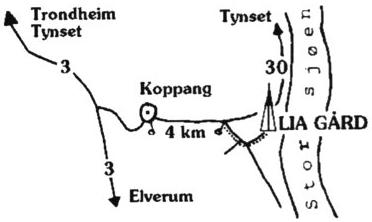 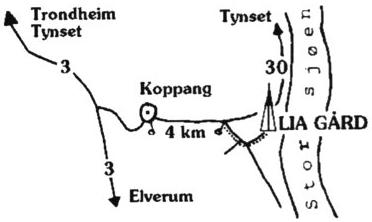 under en åpen himmel